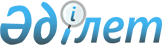 Маңғыстау аудандық мәслихатының 2021 жылғы 24 желтоқсандағы № 9/110 "2022-2024 жылдарға арналған аудандық бюджет туралы" шешіміне өзгерістер мен толықтыру енгізу туралыМаңғыстау облысы Маңғыстау аудандық мәслихатының 2022 жылғы 5 қыркүйектегі № 14/146 шешімі
      Маңғыстау аудандық мәслихаты ШЕШТІ:
      1. "2022-2024 жылдарға арналған аудандық бюджет туралы" Маңғыстау аудандық мәслихатының 2021 жылғы 24 желтоқсандағы №9/110 шешіміне (нормативтік құқықтық актілерді мемлекеттік тіркеу Тізілімінде №26246 болып тіркелген) келесідей өзгерістер мен толықтыру енгізілсін:
      1 тармақ жаңа редакцияда жазылсын:
      "1. 2022-2024жылдарға арналған бюджеті тиісінше осы шешімнің 1, 2 және 3 қосымшаларына сәйкес, оның ішінде 2022 жылға келесідей көлемдерде бекітілсін:
      1) кірістер – 10 214 331,0 мың теңге, оның ішінде:
      салықтық түсімдер бойынша – 6 261 351,5 мың теңге;
      салықтық емес түсімдер бойынша – 84 328,5 мың теңге;
      негізгі капиталды сатудан түсетін түсімдер бойынша– 40 741,0 мың теңге; трансферттер түсімдері бойынша –3 827 910,0 мың теңге;
      2) шығындар – 10 225246,6 мың теңге;
      3) таза бюджеттік кредиттеу – 152 653,0 мың теңге, оның ішінде:
      бюджеттік кредиттер – 252 697,0 мың теңге; 
      бюджеттік кредиттерді өтеу – 100 044,0 мың теңге;
      4) қаржы активтерімен операциялар бойынша сальдо – 0 теңге, оның ішінде:
      қаржы активтерін сатып алу – 0 теңге;
      мемлекеттің қаржы активтерін сатудан түсетін түсімдер – 0 теңге;
      5) бюджет тапшылығы (профициті) – -163 568,6 мың теңге;
      6) бюджет тапшылығын қаржыландыру (профицитін пайдалану) – 163 568,6 мың теңге, оның ішінде:
      қарыздар түсімі –252 697,0 мың теңге;
      қарыздарды өтеу – 100 044,0 мың теңге;
      бюджет қаражатының пайдаланылатын қалдықтары – 10 915,6 мың теңге.";
      2 тармақ жаңа редакцияда жазылсын:
      "2. 2022 жылға арналған аудандық бюджеттен ауылдар мен ауылдық округтердің бюджеттеріне 631 023,6 мың теңге сомасында субвенция бөлінгені ескерілсін, оның ішінде:
      Шетпе ауылы – 107 421,8 мың теңге;
      Жыңғылды ауылы – 40 698,5 мың теңге;
      Сайөтес ауылдық округі – 54 589,9 мың теңге;
      Тұщықұдық ауылдық округі – 58 976,6 мың теңге;
      Қызан ауылы – 43 629,9 мың теңге;
      Ақтөбе ауылдық округі – 47 519,3 мың теңге;
      Шайыр ауылдық округі – 74 361,9 мың теңге;
      Жармыш ауылы – 39 424,3 мың теңге;
      Ақшымырау ауылы – 36 455,3 мың теңге;
      Онды ауылдық округі – 55 941,0 мың теңге;
      Шебір ауылдық округі – 32 797,2 мың теңге;
      Отпан ауылдық округі – 39 207,9 мың теңге.";
      4 тармақ жаңа редакцияда жазылсын:
      "4. 2022 жылға арналған аудандық бюджетке келесідей мөлшерде республикалық бюджеттен ағымдағы нысаналы трансферттердің қарастырылғаны ескерілсін:
      80 197,0 мың теңге – мемлекеттік атаулы әлеуметтік көмек төлеуге;
      46 862,0 мың теңге – мемлекеттік мәдениет ұйымдарының және архив мекемелерінің басқарушы және негізгі персоналына мәдениет ұйымдарындағы және архив мекемелеріндегі ерекше еңбек жағдайлары үшін лауазымдық айлықақысына қосымша ақылар белгілеуге;
      19 433,0 мың теңге – мемлекеттік ұйымдардың: стационарлық және жартылай стационарлық үлгідегі медициналық-әлеуметтік мекемелер, үйде қызмет көрсету, уақытша болу ұйымдары, халықты жұмыспен қамту орталықтары қызметкерлерінің жалақысын көтеруге;
      40 245,0 мың теңге – азаматтық қызметшілердің жекелеген санаттарының, мемлекеттік бюджет қаражаты есебінен ұсталатын ұйымдар қызметкерлерінің, қазыналық кәсіпорындар қызметкерлерінің жалақысын көтеруге;
      22 796,0 мың теңге – Ұлттық қорынан кепілдендірілген трансферт есебінен мемлекеттік ұйымдардың: стационарлық және жартылай статционарлық үлгідегі медициналық – әлеуметтік мекемелер, үйге қызмет көрсету, уақытша болу ұйымдары, халықты жұмыспен қамту орталықтары қызметкерлерінің жалақысын көтеруге;
      65 923,0 мың теңге – Ұлттық қорынан кепілдендірілген трансферт есебінен азаматтық қызметшілердің жекелеген санаттарының, мемлекеттік бюджет қаражаты есебінен ұсталатын ұйымдар қызметкерлерінің, қазыналық кәсіпорындар қызметкерлерінің жалақысын көтеруге;
      17 884,0 мың теңге – Қазақстан Республикасында мүгедектердің құқықтарын қамтамасыз етуге және өмір сүру сапасын жақсартуға;
      23 851,0 мың теңге –  мүгедектігі бар адамды абилитациялау мен оңалтудың жеке бағдарламасына сәйкес мүгедектігі бар адамдарды міндетті гигиеналық құралдармен қамтамасыз ету, жүріп-тұруы қиын бірінші топтағы мүгедектігі бар адамдар үшін жеке көмекші, құлағы естімейтін мүгедектігі бар адамдар үшін - ымдау тілінің мамандарын ұсыну;";
      5 тармақта:
      төртінші абзац жаңа редакцияда жазылсын:
      "66 108,0 мың теңге – Маңғыстау ауданы Тұщыбек ауылының "Шипажай" және "Қызылтаң" шағын аудандарында жаңадан салынған тұрғын үйлерге тоқ желілері және жетіспейтін тоқ желілерін тарту құрылысына;";
      бесінші абзац алынып тасталсын;
      жетінші, сегізінші абзацтар жаңа редакцияда жазылсын:
      "180 121,0 мың теңге – Маңғыстау ауданы Шетпе ауылы Қосбұлақ - 1 шағын ауданындағы жаңадан бөлінген жер телімдері үшін тоқ желілерін және газ құбырын тарту құрылысына (173 учаске);
      501 862,0 мың теңге – Маңғыстау ауданы Тасмұрын және Тиген тұрғын алаптарының газ тарату жүйелерінің құрылысына;";
      келесідей мазмұндағы 5-1 тармақпен толықтырылсын:
      "5-1. 2022 жылға арналған аудан бюджетке келесіндей мөлшерде Ұлттық қорынан кепілдендірілген трансферттерінің қаралғаны ескерілсін:
      500 000,0 мың теңге – көлік инфрақұрылымының басым жобаларын қаржыландыруға;
      476 305,0 мың теңге – "Ауыл-Ел бесігі" жобасы шеңберінде ауылдық елді мекендердегі әлеуметтік және инженерлік инфрақұрылым жөніндегі іс-шараларды іске асыруға;";
      көрсетілген шешімнің 1 қосымшасы осы шешімнің қосымшасына сәйкес жаңа редакцияда жазылсын.
      2. Осы шешім 2022 жылдың 1 қаңтарынан бастап қолданысқа енгізіледі. Маңғыстау ауданының 2022 жылға арналған бюджеті
					© 2012. Қазақстан Республикасы Әділет министрлігінің «Қазақстан Республикасының Заңнама және құқықтық ақпарат институты» ШЖҚ РМК
				
      Маңғыстау аудандық мәслихатының хатшысы                                               А.Сарбалаев
Маңғыстау аудандық мәслихатының2022 жылғы 5қыркүйектегі№14/146 шешімінеқосымшаМаңғыстау аудандық мәслихатының2021 жылғы 24 желтоқсандағы№9/110 шешіміне1 қосымша
Санаты
Сыныбы
Кіші сыныбы
А т а у ы
Сомасы, мың теңге
1.Кірістер
10 214331,0
1
Салықтық түсімдер
6 261351,5
0 1
Табыс салығы
259 447,0
1
Корпоративтік табыс салығы
14 920,8
2
Жеке табыс салығы
244 526,2
0 3
Әлеуметтік салық
131 425,9
1
Әлеуметтік салық
131 425,9
0 4
Меншікке салынатын салықтар
5 810025,6
1
Мүлікке салынатын салықтар
5 744 122,6
3
Жер салығы
4 978,0
4
Көлік құралдарына салынатын салық
60 912,0
5
Бірыңғай жер салығы
13,0
0 5
Тауарларға, жұмыстарға және қызметтерге салынатын iшкi салықтар
54 012,2
2
Акциздер
1 928,2
3
Табиғи және басқа ресурстарды пайдаланғаны үшін түсетін түсімдер 
47 736,0
4
Кәсіпкерлік және кәсіби қызметті жүргізгені үшін алынатын алымдар
4 348,0
07
Басқа да салықтар
11,0
1
Басқа да салықтар
11,0
0 8
Заңдық маңызы бар әрекеттерді жасағаны және (немесе) оған уәкілеттігі бар мемлекеттік органдар немесе лауазымды адамдар құжаттар бергені үшін алынатын міндетті төлемдер
6 429,8
1
Мемлекеттік баж 
6 429,8
2
Салықтық емес түсімдер
84 328,5
0 1
Мемлекеттік меншіктен түсетін кірістер
71 954,5
1
Мемлекеттік кәсіпорындардың таза кірісі бөлігінің түсімдері
105,0
5
Мемлекет меншігіндегі мүлікті жалға беруден түсетін кірістер
6 731,5
7
Мемлекеттік бюджеттен берілген кредиттер бойынша сыйақылар
65 118,0
0 2
Мемлекеттік бюджеттен қаржыландырылатын мемлекеттік мекемелердің тауарларды (
жұмыстарды, қызметтерді) өткізуінен түсетін түсімдер
3 503,0
1
Мемлекеттік бюджеттен қаржыландырылатын мемлекеттік мекемелердің тауарларды (
жұмыстарды, қызметтерді) өткізуінен түсетін түсімдер
3 503,0
0 4
Мемлекеттік бюджеттен қаржыландырылатын, сондай-ақ Қазақстан Республикасы Ұлттық Банкінің бюджетінен (шығыстар сметасынан) қамтылатынжәне қаржыландырылатын мемлекеттік мекемелер салатын айыппұлдар, өсімпұлдар, санкциялар, өндіріп алулар
2 985,0
1
Мұнай секторы ұйымдарынан жәнеЖәбірленушілерге өтемақы қорынатүсетін түсімдерді қоспағанда, мемлекеттік бюджеттен қаржыландырылатын, сондай-ақ Қазақстан Республикасы Ұлттық Банкінің бюджетінен (шығыстар сметасынан) қамтылатын және қаржыландырылатын мемлекеттік мекемелер салатын айыппұлдар, өсімпұлдар, санкциялар, өндіріп алулар
2 985,0
0 6
Басқа да салықтық емес түсiмдер
5 886,0
1
Басқа да салықтық емес түсiмдер
5 886,0
3
Негізгі капиталды сатудан түсетін түсімдер
40 741,0
0 1
Мемлекеттік мекемелерге бекітілген мемлекеттік мүлікті сату
6 407,0
1
Мемлекеттік мекемелерге бекітілген мемлекеттік мүлікті сату
6 407,0
0 3
Жерді және материалдық емес активтерді сату
34 334,0
1
Жерді сату
34 334,0
4
Трансферттердің түсімдері
3 827 910,0
0 2
Мемлекеттiк басқарудың жоғары тұрған органдарынан түсетiн трансферттер
3 827 910,0
2
Облыстық бюджеттен түсетiн трансферттер
3 827 910,0
Функционалдық топ
Бюджеттік бағдарламалардың әкімшісі
Бағдарлама
А т а у ы
Сомасы, мың теңге
2. Шығындар
10 225246,6
01
Жалпы сипаттағы мемлекеттiк қызметтер 
489 273,8
112
Аудан (облыстық маңызы бар қала) мәслихатының аппараты
42 889,0
001
Аудан (облыстық маңызы бар қала) мәслихатының қызметін қамтамасыз ету жөніндегі қызметтер
42 889,0
122
Аудан (облыстық маңызы бар қала) әкімінің аппараты
186 077,5
001
Аудан (облыстық маңызы бар қала) әкімінің қызметін қамтамасыз ету жөніндегі қызметтер 
186077,5
458
Ауданның (облыстық маңызы бар қаланың) тұрғын үй-коммуналдық шаруашылығы, жолаушылар көлігі және автомобиль жолдары бөлімі
56 414,8
001
Жергілікті деңгейде тұрғын үй-коммуналдық шаруашылығы, жолаушылар көлігі және автомобиль жолдары саласындағы мемлекеттік саясатты іске асыру жөніндегі қызметтер
56 414,8
459
Ауданның (облыстық маңызы бар қаланың) экономика және қаржы бөлімі
105 349,5
003
Салық салу мақсатында мүлікті бағалауды жүргізу
1 431,0
010
Жекешелендіру, коммуналдық меншікті басқару, жекешелендіруден кейінгі қызмет және осыған байланысты дауларды реттеу 
7 461,0
001
Ауданның (облыстық маңызы бар қаланың) экономикалық саясаттын қалыптастыру мен дамыту, мемлекеттік жоспарлау, бюджеттік атқару және коммуналдық меншігін басқару саласындағы мемлекеттік саясатты іске асыру жөніндегі қызметтер
72 943,0
113
Төменгі тұрған бюджеттерге берілетін нысаналы ағымдағы трансферттер
23 514,5
467
Ауданның (облыстық маңызы бар қаланың) құрылыс бөлімі
2 678,0
040
Мемлекеттік органдардың объектілерін дамыту
2 678,0
486
Ауданның (облыстық маңызы бар қаланың) жер қатынастары, сәулет және қала құрылысы бөлімі
36 153,0
001
Жергілікті деңгейде жер қатынастары, сәулет және қала құрылысын реттеу саласындағы мемлекеттік саясатты іске асыру жөніндегі қызметтер
36 153,0
801
Ауданның (облыстықмаңызыбарқаланың)жұмыспенқамту, әлеуметтікбағдарламаларжәнеазаматтықхалактілерінтіркеубөлімі
59 712,0
001
Жергіліктідеңгейдежұмыспенқамту, әлеуметтікбағдарламаларжәнеазаматтықхалактілерінтіркеусаласындағымемлекеттіксаясаттыіскеасыружөніндегіқызметтер
59 712,0
02
Қорғаныс
17 944,0
122
Аудан (облыстық маңызы бар қала) әкімінің аппараты
17 944,0
005
Жалпыға бірдей әскери міндетті атқару шеңберіндегі іс-шаралар
17 944,0
03
Қоғамдық тәртіп, қауіпсіздік, құқықтық, сот, қылмыстық-атқару қызметі
2 352,0
458
Ауданның (облыстық маңызы бар қаланың) тұрғын үй-коммуналдық шаруашылығы, жолаушылар көлігі және автомобиль жолдары бөлімі
2 352,0
021
Елді мекендерде жол қозғалысы қауіпсіздігін қамтамасыз ету
2 352,0
06
Әлеуметтiк көмек және әлеуметтiк қамсыздандыру
1 233 795,3
458
Ауданның (облыстық маңызы бар қаланың) тұрғын үй-коммуналдық шаруашылығы, жолаушылар көлігі және автомобиль жолдары бөлімі
10 000,0
094
Әлеуметтік көмек ретінде тұрғын үй сертификаттарын беру
10 000,0
801
Ауданның (облыстық маңызы бар қаланың)жұмыспен қамту, әлеуметтікбағдарламалар және азаматтық хал актілерін тіркеу бөлімі
1 223 795,3
010
Мемлекеттік атаулы әлеуметтік көмек 
122 199,0
004
Жұмыспен қамту бағдарламасы
591 891,0
006
Ауылдық жерлерде тұратын денсаулық сақтау, білім беру, әлеуметтік қамтамасыз ету, мәдениет, спорт және ветеринар мамандарына отын сатып алуға Қазақстан Республикасының заңнамасына сәйкес әлеуметтік көмек көрсету
29 996,0
007
Тұрғын үйге көмек көрсету
54,0
009
Үйден тәрбиеленіп оқытылатын мүгедек балаларды материалдық қамтамасыз ету
2 941,0
011
Жергілікті өкілетті органдардың шешімі бойынша мұқтаж азаматтардың жекелеген топтарына әлеуметтік көмек
238 232,0
014
Мұқтаж азаматтарға үйде әлеуметтiк көмек көрсету
26 216,5
017
Оңалтудың жеке бағдарламасына сәйкес мұқтаж мүгедектердi мiндеттi гигиеналық құралдармен қамтамасыз ету, қозғалуға қиындығы бар бірінші топтағы мүгедектерге жеке көмекшінің және есту бойынша мүгедектерге қолмен көрсететiн тіл маманының қызметтерін ұсыну 
96 138,0
023
Жұмыспен қамту орталықтарының қызметін қамтамасыз ету
95 943,8
018
Жәрдемақыларды және басқа да әлеуметтік төлемдерді есептеу, төлеу мен жеткізу бойынша қызметтерге ақы төлеу
2 300,0
050
Қазақстан Республикасында мүгедектердің құқықтарын қамтамасыз етуге және өмір сүру сапасын жақсарту
17 884,0
07
Тұрғын үй-коммуналдық шаруашылық
1 934 894,2
458
Ауданның (облыстық маңызы бар қаланың) тұрғын үй-коммуналдық шаруашылығы, жолаушылар көлігі және автомобиль жолдары бөлімі
224 076,0
012
Сумен жабдықтау және су бұру жүйесінің жұмыс істеуі
0
028
Коммуналдық шаруашылығын дамыту
224 076,0
467
Ауданның (облыстық маңызы бар қаланың) құрылысбөлімі
1 701 818,2
003
Коммуналдық тұрғын үй қорының тұрғын үйін жобалау және (немесе) салу, реконструкциялау
100,0
004
Инженерлік-коммуникациялық инфрақұрылымды жобалау, дамыту және (немесе) жайластыру
1 368 223,2
006
Сумен жабдықтау және су бұру жүйесін дамыту 
333 495,0
472
Ауданның (облыстық маңызы бар қаланың) құрылыс, сәулет және қала құрылысыбөлімі
9 000,0
004
Инженерлік-коммуникациялық инфрақұрылымды жобалау, дамыту және (немесе) жайластыру
3 000,0
006
Сумен жабдықтау және су бұру жүйесін дамыту 
6 000,0
08
Мәдениет, спорт, туризм және ақпараттық кеңістiк
718 891,0
467
Ауданның (облыстық маңызы бар қаланың) құрылысбөлімі
140 722,2
011
Мәдениет объектілерін дамыту
140 722,2
802
Ауданның (облыстық маңызы бар қаланың) мәдениет, дене шынықтыру және спорт бөлімі
508 561,8
005
Mәдени-демалыс жұмысын қолдау
344 147,0
007
Аудандық (облыстық маңызы бар қалалық) деңгейде спорттық жарыстар өткiзу
9 110,0
008
Әртүрлi спорт түрлерi бойынша аудан (облыстық маңызы бар қала) құрама командаларының мүшелерiн дайындау және олардың облыстық спорт жарыстарына қатысуы
11 588,0
004
Аудандық (қалалық) кiтапханалардың жұмыс iстеуi
100 974,0
001
Жергілікті деңгейде мәдениет, дене шынықтыру және спорт саласында мемлекеттік саясатты іске асыру жөніндегі қызметтер
42 742,8
470
Аудандық (облыстық маңызы бар қаланың) ішкі саясат және тілдерді дамыту бөлімі
69 607,0
001
Жергілікті деңгейде ақпарат, мемлекеттілікті нығайту және азаматтардың әлеуметтік оптимизімін қалыптастыру саласындағы мемлекеттік саясатты іске асыру жөніндегі қызметтер
36 030,0
004
Жастар саясаты саласында іс-шараларды іске асыру
29 937,0
005
Мемлекеттік ақпараттық саясат жүргізу жөніндегі қызметтер
3 640,0
10
Ауыл, су, орман, балық шаруашылығы, ерекше қорғалатын табиғи аумақтар, қоршаған ортаны және жануарлар дүниесін қорғау, жер қатынастары
95 331,7
459
Ауданның (облыстық маңызы бар қаланың) экономика және қаржы бөлімі
64 423,7
099
Мамандарға әлеуметтік қолдау көрсету жөніндегі шараларды іске асыру
64 423,7
462
Ауданның (облыстық маңызы бар қаланың) ауыл шаруашылығы бөлімі
25 932,0
001
Жергілікті деңгейде ауыл шаруашылығы және ветеринария саласындағы мемлекеттік саясатты іске асыру жөніндегі қызметтер
25 932,0
463
Ауданның (облыстық маңызы бар қаланың) жер қатынастары бөлімі
4 976,0
001
Аудан (облыстық маңызы бар қала) аумағында жер қатынастарын реттеу саласындағы мемлекеттік саясатты іске асыру жөніндегі қызметтер
4 976,0
11
Өнеркәсіп, сәулет, қала құрылысы және құрылыс қызметі
85 825,0
467
Ауданның (облыстық маңызы бар қаланың) құрылысбөлімі
71 090,0
001
Жергілікті деңгейде құрылыс саласындағы мемлекеттік саясатты іске асыру жөніндегі қызметтер
71 090,0
472
Ауданның (облыстық маңызы бар қаланың) құрылыс, сәулет және қала құрылысыбөлімі
14 735,0
001
Жергілікті деңгейде құрылыс, сәулет және қала құрылысы саласындағы мемлекеттік саясатты іске асыру жөніндегі қызметтер
14 735,0
12
Көлік және коммуникация
1 541 349,0
458
Ауданның (облыстық маңызы бар қаланың) тұрғын үй-коммуналдық шаруашылығы, жолаушылар көлігі және автомобиль жолдары бөлімі
1 541 349,0
022
Көлік инфрақұрылымын дамыту
1 307 468,0
023
Автомобиль жолдарының жұмыс істеуін қамтамасыз ету
186 297,0
051
Көлік инфрақұрылымының басым жобаларын іске асыру
47 584,0
13
Басқалар
755 222,0
469
Ауданның (облыстық маңызы бар қаланың) кәсіпкерлік бөлімі
26 595,0
001
Жергілікті деңгейде кәсіпкерлікті дамыту саласындағы мемлекеттік саясатты іске асыру жөніндегі қызметтер
26 595,0
459
Ауданның (облыстық маңызы бар қаланың) экономика және қаржы бөлімі
0
012
Ауданның (облыстық маңызы бар қаланың) жергілікті атқарушы органының резерві 
0
458
Ауданның (облыстық маңызы бар қаланың) тұрғын үй-коммуналдық шаруашылығы, жолаушылар көлігі және автомобиль жолдары бөлімі
574 694,0
064
"Ауыл-Ел бесігі" жобасы шеңберінде ауылдық елді мекендердегі әлеуметтік және инженерлік инфрақұрылымдарды дамыту.
574 694,0
467
Ауданның (облыстық маңызы бар қаланың) құрылысбөлімі
153 933,0
079
"Ауыл-Ел бесігі" жобасы шеңберінде ауылдық елді мекендердегі әлеуметтік және инженерлік инфрақұрылымдарды дамыту.
153 933,0
472
Ауданның (облыстық маңызы бар қаланың) құрылыс, сәулет және қала құрылысыбөлімі
0
079
"Ауыл-Ел бесігі" жобасы шеңберінде ауылдық елді мекендердегі әлеуметтік және инженерлік инфрақұрылымдарды дамыту.
0
14
Борышқа қызмет көрсету
65 118,0
459
Ауданның (облыстық маңызы бар қаланың) экономика және қаржы бөлімі
65 118,0
021
Жергілікті атқарушы органдардың облыстық бюджеттен қарыздар бойынша сыйақылар мен өзге де төлемдерді төлеу бойынша борышына қызмет көрсету
65 118,0
15
Трансферттер
3 285 250,6
459
Ауданның (облыстық маңызы бар қаланың) экономика және қаржы бөлімі
3 285 250,6
006
Нысаналы пайдаланылмаған (толық пайдаланылмаған) трансферттерді қайтару
7 067,2
024
Заңнаманы өзгертуге байланысты жоғары тұрған бюджеттің шығындарын өтеуге төменгі тұрған бюджеттен ағымдағы нысаналы трансферттер
2 444 063,5
038
Субвенциялар
631 023,6
054
Қазақстан Республикасының Ұлттық қорынан берілетін нысаналы трансферт есебінен республикалық бюджеттен бөлінген пайдаланылмаған (түгел пайдаланылмаған) нысаналы трансферттердің сомасын қайтару
203 096,3
3.Таза бюджеттік кредиттеу 
152 653,0
Бюджеттік кредиттер
252 697,0
10
Ауыл, су, орман, балық шаруашылығы, ерекше қорғалатын табиғи аумақтар, қоршаған ортаны және жануарлар дүниесін қорғау, жер қатынастары
252 697,0
459
Ауданның (облыстық маңызы бар қаланың) экономика және қаржы бөлімі
252 697,0
018
Мамандарды әлеуметтік қолдау шараларын іске асыру үшін бюджеттік кредиттер
252 697,0
5
Бюджеттік кредиттерді өтеу
100 044,0
1
Мемлекеттік бюджеттен берілген бюджеттік кредиттерді өтеу
100 044,0
06
Мамандандырылған ұйымдарға жергілікті бюджеттен берілген бюджеттік кредиттерді өтеу
100 044,0
4.Қаржы активтерімен операциялар бойынша сальдо
0
Қаржы активтерін сатып алу 
0
Мемлекеттің қаржы активтерін сатудан түсетін түсімдер
0
5.Бюджет тапшылығы (профициті)
-163 568,6
6.Бюджет тапшылығын қаржыландыру (профицитін пайдалану)
163 568,6
7
Қарыздар түсімдері
252 697,0
2
Қарыз алу келісім-шарттары
252 697,0
0 3
Ауданның (облыстық маңызы бар қаланың) жергілікті атқарушы органы алатын қарыздар
252 697,0
16
Қарыздарды өтеу
100 044,0
459
Ауданның (облыстық маңызы бар қаланың) экономика және қаржы бөлімі
100 044,0
005
Жергілікті атқарушы органның жоғары тұрған бюджет алдындағы борышын өтеу
100 044,0
8
Бюджет қаражатының пайдаланылатын қалдықтары
10 915,6
01
Бюджет қаражаты қалдықтары
10 915,6
1
Бюджет қаражатының бос қалдықтары
10 915,6